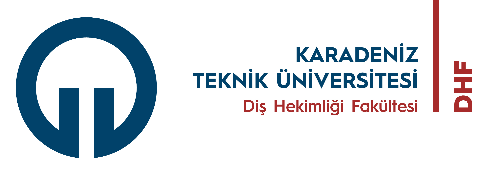 KLİNİK NÖBET LİSTESİ BİLDİRİM FORMU(AYLIK)Doküman No KU.FR.14KLİNİK NÖBET LİSTESİ BİLDİRİM FORMU(AYLIK)Yayın Tarihi22.12.2021KLİNİK NÖBET LİSTESİ BİLDİRİM FORMU(AYLIK)Revizyon No00KLİNİK NÖBET LİSTESİ BİLDİRİM FORMU(AYLIK)Revizyon Tarihi00KLİNİK NÖBET LİSTESİ BİLDİRİM FORMU(AYLIK)Sayfa No1/2ANABİLİM DALI: AĞIZ, DİŞ VE ÇENE CERRAHİSİANABİLİM DALI: AĞIZ, DİŞ VE ÇENE CERRAHİSİANABİLİM DALI: AĞIZ, DİŞ VE ÇENE CERRAHİSİANABİLİM DALI: AĞIZ, DİŞ VE ÇENE CERRAHİSİANABİLİM DALI: AĞIZ, DİŞ VE ÇENE CERRAHİSİANABİLİM DALI: AĞIZ, DİŞ VE ÇENE CERRAHİSİTARİH (AY/YIL): .........................................../202....TARİH (AY/YIL): .........................................../202....TARİHGÜNSORUMLU ÖĞRETİM ÜYESİSORUMLU ÖĞRETİM ÜYESİSORUMLU ÖĞRETİM ÜYESİARAŞTIRMA GÖREVLİSİARAŞTIRMA GÖREVLİSİARAŞTIRMA GÖREVLİSİTARİHGÜNKLİNİKAMELİYATHANEİMPLANTKLİNİKKLİNİKAMELİYATHANEPazartesiSalıÇarşambaPerşembeCumaPazartesiSalıÇarşambaPerşembeCumaPazartesiSalıÇarşambaPerşembeCumaPazartesiSalıÇarşambaPerşembeCumaPazartesiSalıÇarşambaPerşembeCuma